РОССИЙСКАЯ ФЕДЕРАЦИЯ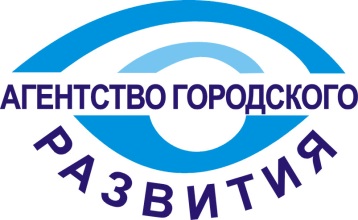 ВОЛОГОДСКАЯ ОБЛАСТЬ ГОРОД ЧЕРЕПОВЕЦНП «АГЕНТСТВО ГОРОДСКОГО РАЗВИТИЯ»,. Череповец, бульвар Доменщиков, 32,тел./факс: (8202)20-19-28, тел. (8202) 20-19-28www.agr-city.ru, e-mail: or@agr-city.ru НП «Агентство Городского Развития» приглашает Вас воспользоваться уникальной возможностью размещения рекламы среди наибольшего количества представителей бизнеса нашего города. Агентство сотрудничает со многими предприятиями и индивидуальными предпринимателями города Череповца, предоставляя помощь по различным направлениям: юридическому, бухгалтерскому, финансово-экономическому,  консультации по бизнес-планированию и менеджменту.размещение рекламы Вашей организации в виде баннера на главной странице портала поддержки малого и среднего бизнеса www.agr-city.ru (официальный сайт НП «Агентство Городского Развития». Отметим, что сайт НП «Агентство Городского Развития» - главный  бизнес-портал города Череповца, на котором ежедневно обновляется информация по самым актуальным вопросам ведения бизнеса: новости современного законодательства, перечень деловых мероприятий,информация о проектах, выставках/ ярмарках, конкурсах,полезные деловые контакты.Кроме того, в новостном блоке портала публикуются статьи на темы:актуальные проблемы экономики,особенности ведения бизнеса,инвестиционный климат региона,обзоры о событиях местного, регионального и федерального уровней.Ежемесячно сайт НП «Агентство Городского Развития»  просматривает   свыше 15000 пользователей. Аудиторией сайта являются: потенциальные и действующие предприниматели Вологодского регионафинансовые  институтыструктуры поддержки МСПСтоимость размещения баннера в месяц составляет 3 500 руб.размещение рекламных материалов и конструкций с печатными материалами (листовками, буклетами) в офисе нашей организации.Ежедневно офис Агентства Городского Развития посещают потенциальные и действующие предприниматели Череповца, представители администрации, муниципальных и областных общественных организаций, финансовых институтов, структур поддержки МСП, СМИ. Кроме того, на постоянной основе в конференц-зале Агентства проводятся деловые и образовательные мероприятия (круглые столы, презентации, вебинары, семинары, тренинги и др.). Стоимость размещения рекламной конструкции в месяц составляет 1 000 руб. участие в проекте «Виртуальная выставка предприятий»«Виртуальная выставка предприятий» – это удобный каталог на бизнес- портале Агентства Городского Развития, который содержит информацию о компаниях и организациях  (профиль организации, адрес и телефон, прямую ссылку на сайт).Каждое предприятие, участвующее в проекте, получает собственный виртуальный стенд, что позволит максимально полно представить свой бизнес в сети Интернет. Стоимость участия в проекте составляет 1 000 в квартал. распространение  рекламных материалов среди слушателей (предпринимателей) информационно-консультационных мероприятий, проводимых НП «Агентство Городского Развития».Ознакомиться со списком мероприятий можно на сайте www.agr-city.ru в разделе «Календарь событий». Стоимость составляет 500,00 руб. / 1 мероприятие.выступление представителя компании - заказчика  на информационно-консультационных мероприятиях, проводимых НП «Агентство Городского Развития». Стоимость составляет 500,00 руб. / 1 мероприятие.электронная рассылка по корпоративной базе контактов НП «Агентство Городского Развития» (база включает около 2 000 электронных адресов предпринимателей).Стоимость рассылки составляет 3 500 руб.написание пресс-релизов и расслылка по базе СМИ От 1 000 рублей.Контактное лицо: Надежда Сентюрина, менеджер по проектам НП «Агентство Городского Развития» (8 202-20-19-25, ni@agr-city.ru ). 